ИНСТРУКЦИЯ ДЛЯ СТУДЕНТА КГБ ПОУ ВМК ЦОПП
ПО РАБОТЕ В СИСТЕМЕ ДИСТАНЦИОННОГО ОБУЧЕНИЯМодель ДО КГБ ПОУ ВМК ЦОПП: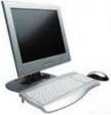 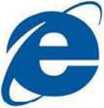 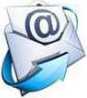 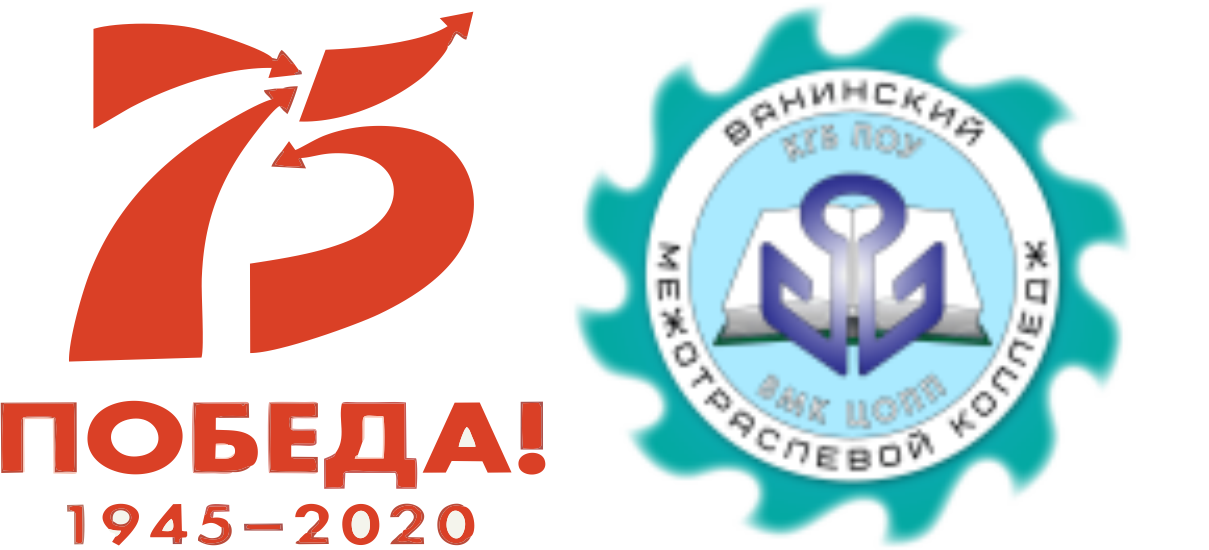 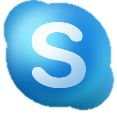 Если у Вас нет электронной почты, предварительно заведите ее на  каком-либо бесплатном сервисе (mail.ru, yandex.ru, gmail.ru и др.).ВАЖНО!Для участия в онлайн-занятиях, получения онлайн консультаций необходимо зарегистрироваться с любого компьютера в Skype.На сайте организации по адресу http://vanmk.ru/  на главной странице размещена информация о переходе на дистанционное обучение, есть ссылка для перехода во вкладку «Дистанционное обучение». Так же на главной странице в меню есть вкладка «Дистанционное обучение», где размещена следующая  информация:Нормативные документы;Расписание дистанционного обучения;Инструкция для студентов по работе в системе дистанционного обучения; Контактные данные преподавателей;Перечень онлайн ресурсов;Организация досуга;Лекционный и практический материал для студентов групп.Войти во вкладки групп для подключения к онлайн-занятиям/консультациями, просмотра лекций,  заданий можно после авторизации, введя логин и пароль в верхнем правом углу экрана. ЛОГИН И ПАРОЛЬ СТУДЕНТЫ ДОЛЖНЫ ПОЛУЧИТЬ У КУРАТОРА ГРУППЫ.Ежедневно в соответствии с расписанием через Skype преподаватели проводят онлайн-занятия.Подключится можно перейдя через ссылку, соответствующую номеру аудитории в расписании дистанционного обучения. Ссылки для перехода к онлайн-трансляциям расположены во вкладках групп.Во вкладках групп преподаватели в соответствии с расписанием выкладывают лекционный материал, практические задания для закрепления материала с четким указанием сроков предоставления заданий на проверку. Задания необходимо предоставлять на проверку через электронную почту преподавателя.Подключение к онлайн-занятиямПроизвести установку последней версии приложения Skype, скачать последнюю версию Skype можно по ссылке: http://go.skype.com/windows.desktop.downloadСоздать, если отсутствует учётную запись Skype, ввести своё имя и фамилию.Перейти по ссылке в браузере: Присутствие на онлайн-занятиях обязательно для всех студентов. При пропуске занятий по уважительной причине студент обязан поставить в известность куратора и, не позднее, чем на следующий день после выхода на занятия, предоставить куратору документы, подтверждающие причину отсутствия (фотографию медицинской справки, иной подтверждающий документ).Отсутствие на онлайн-занятиях без уважительной причины, подтвержденной документально, считается прогулом, что является нарушением учебной дисциплины и, в соответствии с п.5.1. Положения о правилах внутреннего распорядка студентов КГБ ПОУЦ ВМК ЦОПП, наказывается дисциплинарным взысканием:-замечание- выговор- отчисление.За систематическое отсутствие на онлайн-занятиях студент может быть отчислен по инициативе администрации колледжа. При участии в онлайн-занятии студент должен пользоваться функцией трансляции видео с целью идентификации личности. Студент должен иметь опрятный внешний вид, не допускается присутствие за онлайн-занятии в домашней, неопрятной одежде. 	Рекомендуется придерживаться следующих правил ношения деловой одежды:– стиль деловой одежды должен быть сдержанным;– одежда должна быть аккуратной и соответствовать принятым в мире стандартам деловой одежды.Необходимо использовать гарнитуру с микрофоном, в случае возникновения помех и искажения звука при подключении к звонку выключите микрофон, для общения с преподавателем воспользуйтесь перепиской в чате.При подключении к онлайн-занятию, консультации студенту необходимо в чате указать ФИО и группу.После окончания онлайн- занятия/ консультации необходимо:- отключится от звонка нажав на красную кнопку завершения вызова внизу экрана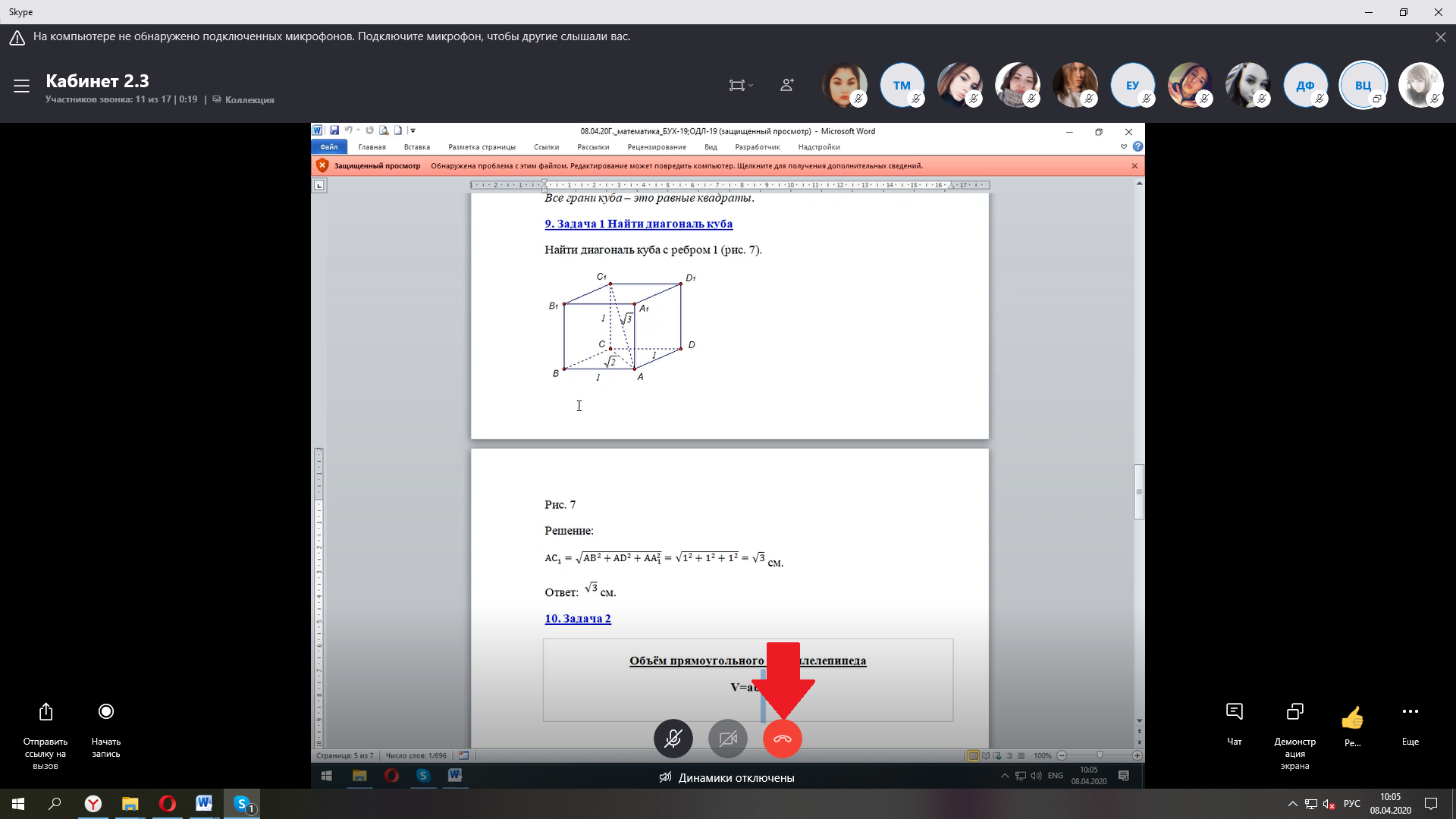 	- выйти из чата в данной аудитории: в левой части экрана во вкладке «Недавние чаты» – «Текущий звонок» выбрать подключение соответствующей аудитории,  навести курсор мыши, нажав правую кнопку мыши в выпадающем окне выбрать позицию «Покинуть группу».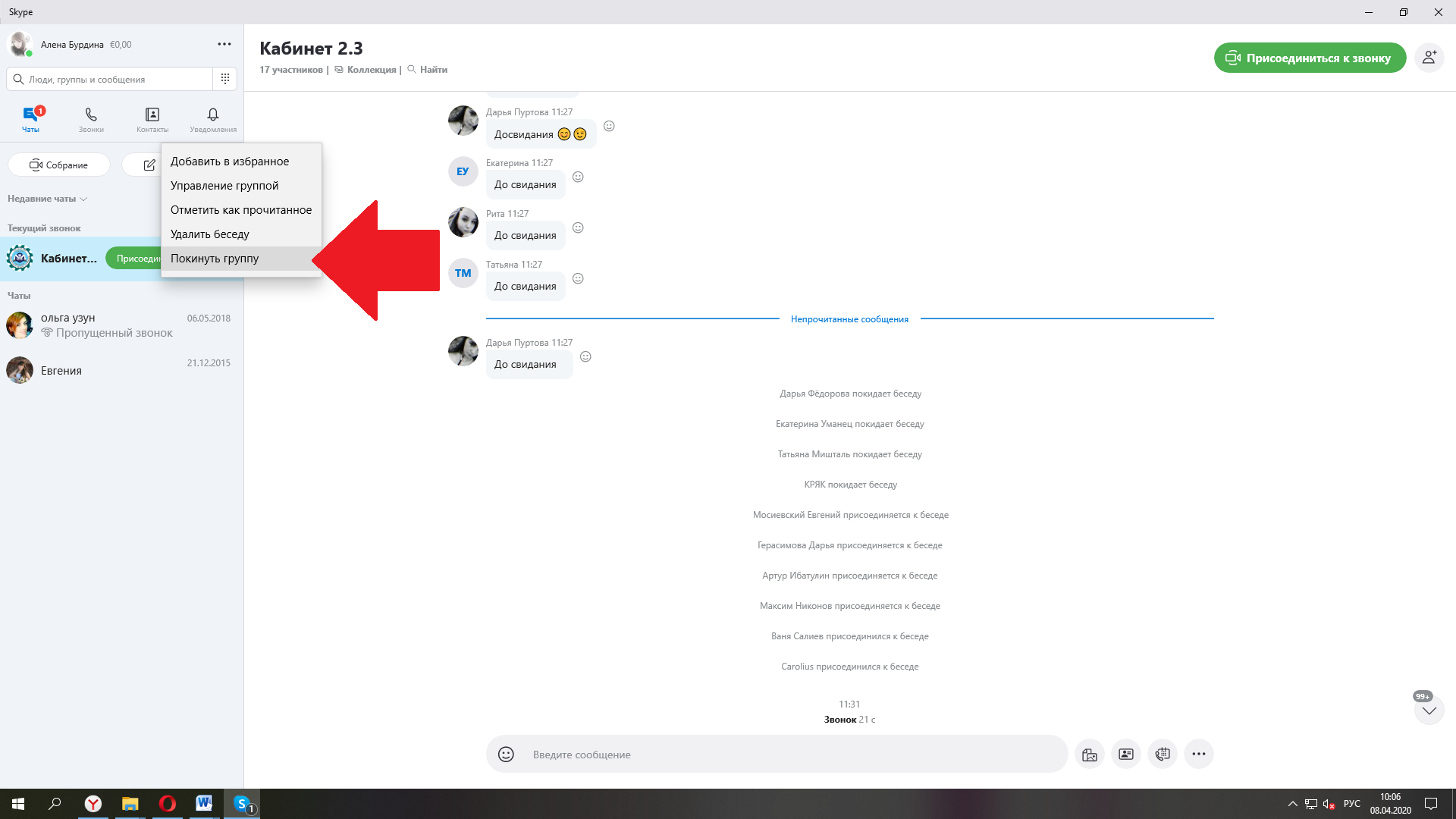 Далее нажать на кнопку «Покинуть группу»: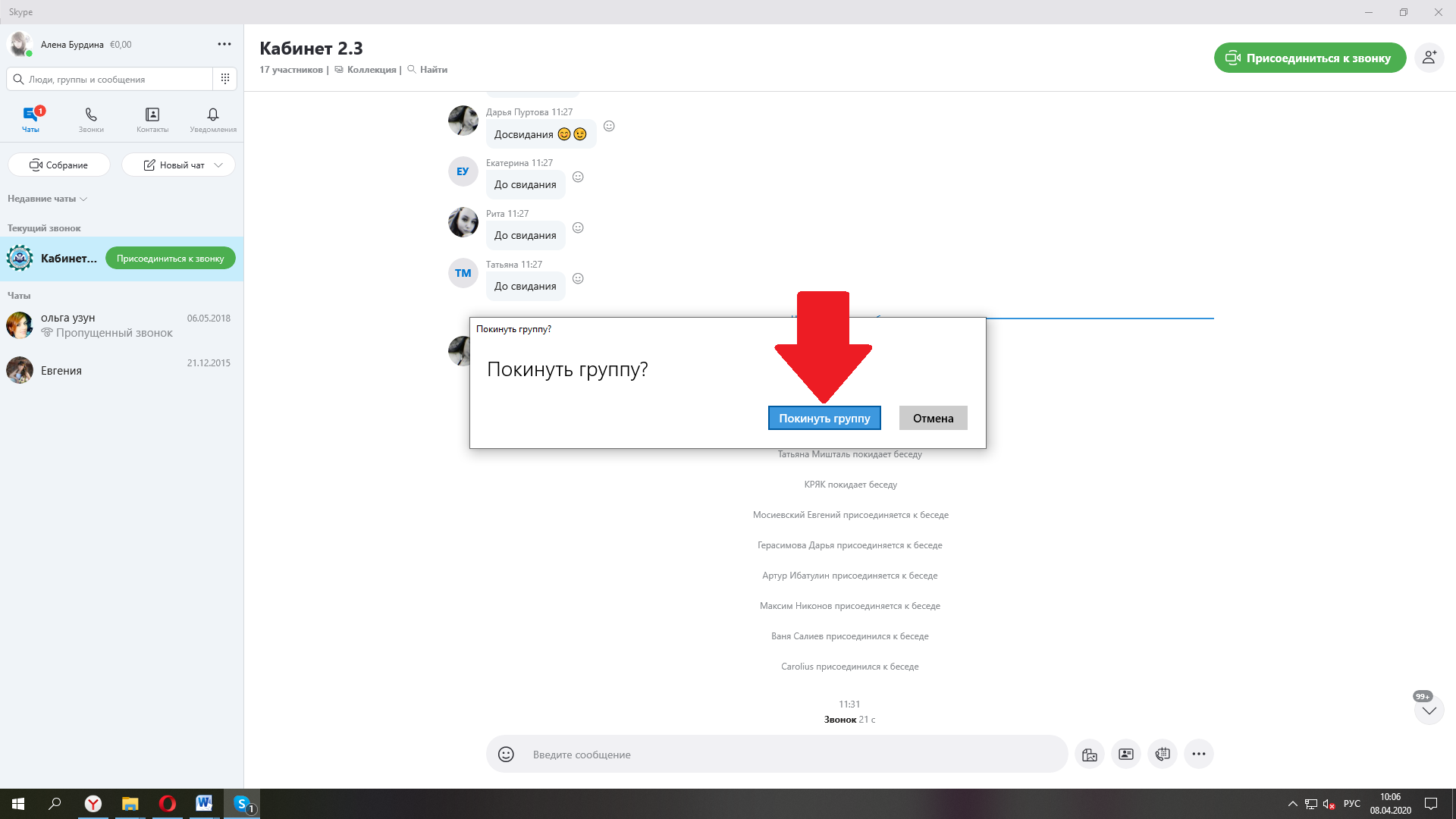 Правила выполнения заданий дистанционного форматаСтудент обязан полностью изучить материалы по дисциплине, предоставленные преподавателем, при необходимости изучить дополнительный материал по рекомендации преподавателя.Задания практических работ и самостоятельной работы студент выполняет самостоятельно и отправляет преподавателю посредством электронной почтыЗадания практических работ, самостоятельной работы, практики (УП, ПП) студент обязан выполнять еженедельно и отправлять на проверку еженедельно, в сроки обозначенные преподавателями.По результатам выполненных заданий преподаватель выставляет оценки студентам.Если по уважительной причине студент не может отправить задания, он должен заранее уведомлять преподавателя.ВНИМАНИЕ!ВСЕ ФАЙЛЫ, ЗАГРУЖЕННЫЕ В СИСТЕМУ ДИСТАНЦИОННОГО ОБУЧЕНИЯ,
ЗАЩИЩЕНЫ АВТОРСКИМ ПРАВОМ И НЕ ПОДЛЕЖАТ РАСПРОСТРАНЕНИЮ ИЛИ ИСПОЛЬЗОВАНИЮ ЗА РАМКАМИ ОБРАЗОВАТЕЛЬНГО ПРОЦЕССА.НазваниеСсылкаДО ВМК ЦОПП (Киевская):  Кабинет № 1.1https://join.skype.com/nn8EHfUff583ДО ВМК ЦОПП (Киевская):  Кабинет № 1.2https://join.skype.com/YJc6C838jlYTДО ВМК ЦОПП (Киевская):  Кабинет № 1.3https://join.skype.com/X8EaaNfxH1AsДО ВМК ЦОПП (Киевская):  Кабинет № 1.4https://join.skype.com/nn8EHfUff583ДО ВМК ЦОПП (Киевская):  Кабинет № 2.1https://join.skype.com/VshKjeifD4M7ДО ВМК ЦОПП (Киевская):  Кабинет № 2.2https://join.skype.com/UWcKTtd2ec3EДО ВМК ЦОПП (Киевская):  Кабинет № 2.3https://join.skype.com/UmVeGcdPlvxnДО ВМК ЦОПП (Киевская):  Кабинет № 2.4https://join.skype.com/YJTZe6sfgz1QДО ВМК ЦОПП (Украинская):  Кабинет № 14https://join.skype.com/WohDbwbCdOQKДО ВМК ЦОПП (Украинская):  Кабинет № 15https://join.skype.com/XC3ZrU7buAuFДО ВМК ЦОПП (Украинская):  Кабинет № 21https://join.skype.com/XsxV29fjyFojДО ВМК ЦОПП (Украинская):  Кабинет № 22https://join.skype.com/UUb2mPZIkM0RДО ВМК ЦОПП (Украинская):  Кабинет № 23https://join.skype.com/Y6bv2KJJhEj0ДО ВМК ЦОПП (Украинская):  Кабинет № 24https://join.skype.com/YKbabuX4h6oyДО ВМК ЦОПП (Украинская):  Кабинет № 25https://join.skype.com/W4bzehBuNbk0ДО ВМК ЦОПП (Украинская):  Кабинет № 26https://join.skype.com/WkwfdHTRUhwQДО ВМК ЦОПП (Украинская):  Кабинет № 31https://join.skype.com/VfUwAGnefQapДО ВМК ЦОПП (Украинская):  Кабинет № 32https://join.skype.com/WchUO2DCtI6GДО ВМК ЦОПП (Украинская):  Кабинет № 33?https://join.skype.com/WWNAcUcxk429ДО ВМК ЦОПП (Украинская):  Кабинет № 34?https://join.skype.com/VQVHtizghX3XДО ВМК ЦОПП (Украинская):  Кабинет № 35https://join.skype.com/YenaPPHqwsD5